KNOWHOW ACADEMIC ENGLISH CLASSES Writing at universitySYLLABUS OUTLINE: SEMESTER 2 2020-21The principle aim of the Academic Writing course is to improve your performance in all areas of your academic writing. It will do this through a series of writing workshops where you will complete writing tasks each week and connect them to your own work. You will learn the importance of editing your own work and focussing it. HOW TO REGISTERKnowHow Academic English classes are delivered online via Microsoft Teams.  To get the best experience and full access to course materials and class functionality, follow these 3 steps.Book a place in your chosen class here.Join the class Microsoft Team BEFORE the class starts using the MS Teams Code:  If you are unfamiliar with Microsoft Teams, watch these videos on how to download/install MS Teams and how to join a class team using a code.   We recommend you use a PC or laptop for the best experience.Attend weekly classes using the team’s meeting link.  You can also find the meeting links on the registration web page, in your confirmation email and in the Posts on your MS Team.Click here to join the meeting   (Monday)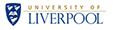 Click here to join the meeting (Tuesday)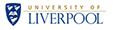 Session(week commencing)Topic/Title Session AimsImprove your academic writing to produce more effective assignments.15/2/21Writing at University (Session 1 of 8): Tips and techniques - a good writing process leads to a good written product. What is your essay title and how are you planning it? 22/2/21Writing at University (Session 2 of 8): Writing clear introductions and conclusions.  Using signposting1/3/21Writing at University (Session 3 of 8): Writing about theories and criticising them8/3/21Writing at University (Session 4 of 8): Writing about tables and graphs and data15/3/21Writing at University (Session 5 of 8): Hedging and concessions. How to give your opinion on the issues in a sophisticated wayEaster breakEaster break12/4/21Writing at University (Session 6 of 8): Writing about problems and solutions19/4/21Writing at University (Session 7 of 8): Using source material in your work. When should I use quotations?26/4/21Writing at University (Session 8 of 8): Overview of main concepts. SessionMicrosoft Teams CodeTime: Monday 1:00 pm – 2:00 pm  OR  Tuesday 12:00 noon – 1:00 pmTutor: Philip Leekevfeh05l